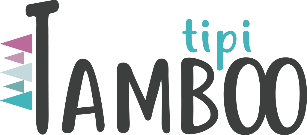  (date)    EXCHANGE FORM FOR GOODS PURCHASED FROM TAMBOO ONLINE STORECustomer's first and last nameCustomer’s AddressOrder numberProducts to be returnedTotal amount to be refundedProducts for which the Customer wishes to replace the returned productsCommentsThe responsibility for the shipment sent by the Consumer is borne by the Consumer (Customer's signature)